Falkland Islands Hockey Association 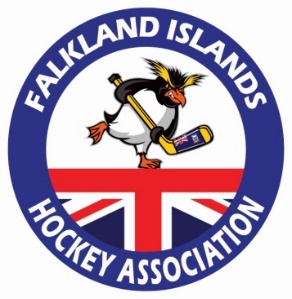 Registration FormPLAYING CONSENTI consent to take part in skating, training and games (including full contact where applicable) for inline, ice and DEK hockey. This also includes spectating.MEDIA CONSENTBy signing this form I give consent for the Falkland Islands Hockey Association to share photographs, video and audio recordings of training or playing hockey on web sites, social media sites, FITV or other TV stations, Penguin News and other newspapers, FIRS and other radio stations and for any other publicity purposes for FIHA. If you have any concerns or do not give consent, please give details on the back of this form.  MEDICAL CONSENTI confirm that by signing this form I am in good physical health and know of no reason why I should not be able to fully participate in all training and games. I have recorded any allergies, illnesses, disabilities or any other relevant information that may affect my participation overleaf. If I need to use inhalers or epipens (as detailed overleaf) I will ensure that I have one with me which is clearly labelled. If I am suffering any injury at any time I will let my manager/captain/coach know immediately. EMERGENCY CONTACT DETAILS Please give details of up to two people who will be contactable in an emergency. Name								NamePhone number 							Phone numberRelationship to player 						Relationship to player Email address							Email addressI have read and agree to abide by the Falkland Islands Hockey Association rules and Anti-Bullying Policy – These can be found at www.hockey.co.fk/documents/ If the player is under 18, I authorise the coach and first aiders to give permission for my child to receive any emergency dental, medical or surgical treatment including anaesthetic as considered necessary by the medical authorities present if I am unable to attend in person or if I am uncontactable. Signed: 									Date: Signature of parent/carer if the player is under 18: Players Name Email address for correspondenceDate of birth (if under 18)Contact phone number 